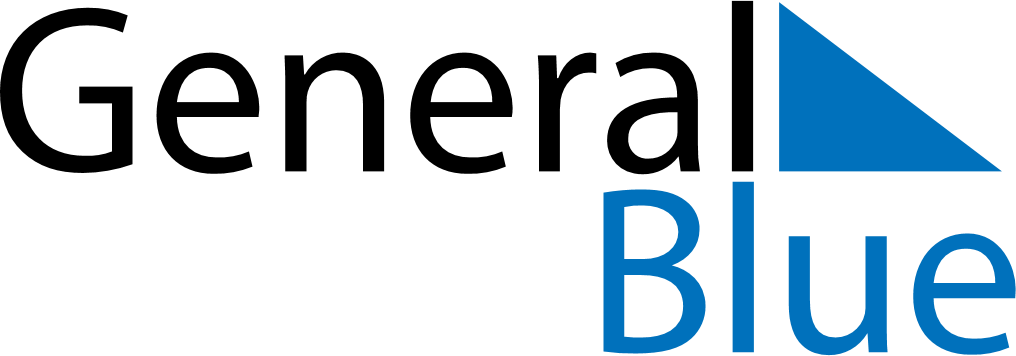 July 2018July 2018July 2018July 2018PhilippinesPhilippinesPhilippinesMondayTuesdayWednesdayThursdayFridaySaturdaySaturdaySunday12345677891011121314141516171819202121222324252627282829Iglesia ni Cristo Day3031